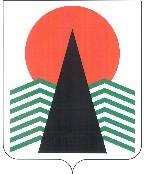 АДМИНИСТРАЦИЯНЕФТЕЮГАНСКОГО РАЙОНАпостановлениег.НефтеюганскО подготовке проекта постановления администрации Нефтеюганского района 
«О внесении изменений в постановление администрации Нефтеюганского района 
от 12.09.2022 № 1655-па-нпа «Об утверждении Правил землепользования 
и застройки межселенной территории Нефтеюганского района»В соответствии со статьей 31, 33 Градостроительного кодекса Российской Федерации, Федеральным законом от 06.10.2003 №131-ФЗ «Об общих принципах организации местного самоуправления в Российской Федерации», учитывая заключение комиссии по подготовке проекта правил землепользования 
и застройки межселенной территории Нефтеюганского района от 09.09.2022 № 20 
п о с т а н о в л я ю:Подготовить проект постановления администрации Нефтеюганского района «О внесении изменений в постановление администрации Нефтеюганского района 
от 12.09.2022 № 1655-па-нпа «Об утверждении Правил землепользования и застройки межселенной территории Нефтеюганского района» (далее также – проект).Утвердить Порядок и сроки проведения работ по подготовке проекта постановления администрации Нефтеюганского района «О внесении изменений 
в постановление администрации Нефтеюганского района от 12.09.2022 № 1655-па-нпа «Об утверждении Правил землепользования и застройки межселенной территории Нефтеюганского района» (приложение).Комиссии по подготовке проекта правил землепользования и застройки межселенной территории Нефтеюганского района (далее – Комиссия), созданной 
в соответствии с постановлением администрации Нефтеюганского района 
от 07.03.2017 № 351-па «О составе и порядке деятельности комиссии по подготовке проекта правил землепользования и застройки межселенных территории Нефтеюганского района», организовать работу по подготовке, проверке 
и согласованию проекта.Предложения от заинтересованных лиц по проекту, а также обоснование данных предложений направляются с указанием фамилии, имени, отчества, контактного телефона и адреса проживания (для физических лиц), наименования, основного государственного регистрационного номера, места нахождения и адреса (для юридических лиц) в письменном виде и (или) в электронном виде в Комиссию 
по адресу: 628309, Ханты-Мансийский автономный округ – Югра, г.Нефтеюганск, микрорайон 3, дом 21, телефон 8 (3463)250105, адрес электронной почты: gradanr@admoil.ru.Установить срок приема предложений по проекту с момента опубликования настоящего постановления в течение 1 месяца.Настоящее постановление подлежит опубликованию в газете «Югорское обозрение» и размещению на официальном сайте органов местного самоуправления Нефтеюганского района.Контроль за выполнением постановления возложить на заместителя главы Нефтеюганского района Бородкину О.В.Исполняющий обязанностиГлавы района								С.А.КудашкинПриложение к постановлению администрации Нефтеюганского районаот 16.09.2022 № 1724-паПорядок и сроки проведения работ по подготовке проекта постановления администрации Нефтеюганского района «О внесении изменений в постановление администрации Нефтеюганского района от 12.09.2022 № 1655-па-нпа 
«Об утверждении Правил землепользования и застройки 
межселенной территории Нефтеюганского района»16.09.2022№ 1724-па№ 1724-па№п/пНаименование работСроки проведения работИсполнитель1.Подготовка проекта постановления администрации Нефтеюганского района «О внесении изменений 
в постановление администрации Нефтеюганского района 
от 12.09.2022 № 1655-па-нпа 
«Об утверждении Правил землепользования и застройки межселенной территории Нефтеюганского района» 
(далее – проект)в течение 20 дней после опубликования настоящего постановленияКомиссия2.Рассмотрение и согласование проекта не позднее чем через 
5 дней со дня получения проектаКомиссия3. Доработка проекта 
(при необходимости)не позднее 5 дней после получения согласования проектаКомиссия4.Подготовка проекта постановления главы Нефтеюганского района 
о назначении ПСне позднее 10 дней после согласования проектаКомитет по градостроительству5.Принятие решения о проведении публичных слушаний по проектуне позднее 10 дней после согласования проектаГлава Нефтеюганского района6. Опубликование постановления 
о проведении публичных слушаний по проекту 
и оповещения о проведении публичных слушаний по проекту 
в порядке, установленном 
для официального опубликования нормативных правовых актов муниципального образования Нефтеюганский районне позднее 10 дней после согласования проектаКомитет по градостроительству7.Проведение публичных слушаний по рассмотрению проектане более 1 месяца 
со дня опубликования оповещения 
о проведении 
публичных слушанийКомитет по градостроительству8.Доработка проекта с учетом результатов публичных слушанийне позднее 7 дней после проведения публичных слушанийКомиссия9.Принятие решения о внесении изменений в Правила землепользования и застройки межселенной территории Нефтеюганского района (далее – решение о внесении изменений 
в ПЗЗ) или об отклонении проекта и направлении его на доработкув течении 10 дней после представления проектаГлава Нефтеюганского района10.Опубликование решения 
о внесении изменений в ПЗЗ 
в порядке, установленном 
для официального опубликования нормативных правовых актов муниципального образования Нефтеюганский районв течении 10 дней 
со дня принятия решения о внесении изменений 
в ПЗЗКомитет по градостроительству11.Размещение решения о внесении изменений в ПЗЗ в ФГИС ТПв течении 5 рабочих дней со дня принятия решения о внесении изменений в ПЗЗКомитет по градостроительству12.Направление решения о внесении изменений в ПЗЗ в Управление Федеральной службы государственной регистрации, кадастра и картографии по Ханты-Мансийскому автономному округу – Югре, в порядке, предусмотренном действующим законодательством Российской Федерациив течении 5 рабочих дней со дня принятия решения о внесении изменений в ПЗЗКомитет по градостроительству